Эксперты Системы Главбух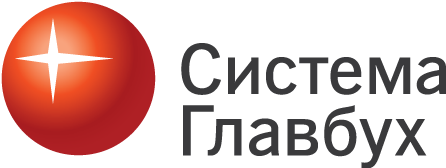 Ваш вопрос от 24.04.2017 «Добрый день! Просим дать ответ на следующий вопрос. Наше акционерное общество сдает в аренду имущество, за которое получает арендную плату.Можно ли осуществлять модернизацию арендаторами с согласия арендодателя в счет арендной платы, не производя взаимозачета, т.е. арендодатель будет возмещать данные расходы арендатору по модернизации, но не денежными средствами, а за счет уменьшения арендной платы.» Отвечает Ульянова, эксперт 
Да, можно, но взаимозачет сделать все равно придется, ведь встречные обязательства в такой ситуации у Вас возникают. Форма оплаты – деньгами или в счет арендной платы – значения не имеет.В данном случае модернизацию можно считать неотделимыми улучшениями арендованного имущества.  Неотделимые улучшения, которые относятся к реконструкции или модернизации объекта аренды, оформите актом, например, по форме № ОС-3, утвержденной постановлением Госкомстата России от 21 января 2003 г. № 7. Кроме того, данные о реконструкции или модернизации объекта внесите в инвентарную карточку. Ее можно заполнить по форме № ОС-6.При этом увеличьте балансовую стоимость объекта аренды на проведенные работы в составе расходов на реконструкцию или модернизацию (п. 27 ПБУ 6/01).Если стоимость произведенных работы по модернизации компенсируется арендатору, в учете у Вас будут проводки:Дебет 62 Кредит 91-1 (90-2) – начислен доход от сдачи имущества в аренду;Дебет 08 Кредит 76 (60) – отражены в составе капитальных вложений произведенные арендатором неотделимые улучшения в объект аренды;Дебет 01 субсчет «Имущество, переданное в аренду» Кредит 08 – увеличена балансовая стоимость арендованного имущества на стоимость произведенных арендатором улучшений.Дебет 76 (60) Кредит 62 – сделан зачет встречных обязательств на сумму модернизации переданного в аренду имущества в счет арендной платы.Подробнее об этом в рекомендациях Системы Главбух.Обоснование
(Цветом выделена информация, которая поможет Вам принять правильное решение)
Из рекомендации 
Олега Хорошего, начальника отдела налога на прибыль организаций департамента налоговой и таможенной политики Минфина России1. Относится ли реконструкция (модернизация, дооборудование, достройка) к отделимым улучшениям арендованного имущества в целях бухучета и налогообложенияДа, относится, если результат реконструкции (модернизации) отделим от объекта аренды.По нормам гражданского законодательства улучшения – это новые дополнительные свойства имущества, без которых арендованное имущество существовало и могло использоваться по назначению (ст. 623, 616 ГК РФ). Реконструкция (модернизация, дооборудование, достройка) также отнесена к работам, в результате которых имущество приобретает новые или дополнительные свойства (увеличение производственных мощностей, пропускной способности и т. д.) (письмо Минфина СССР от 29 мая 1984 г. № 80). Таким образом, работы по реконструкции (модернизации, дооборудованию, достройки) арендованного имущества можно рассматривать как его улучшение. Поэтому, если результат таких капитальных вложений отделим от объекта аренды – это отделимое улучшение (ст. 623 ГК РФ). В обратном случае результат работ по реконструкции (модернизации) относится к неотделимым улучшениям арендованного имущества.Такие выводы действуют как для целей бухучета, так и налогообложения (ст. 1 и 4 Закона от 6 декабря 2011 г. № 402-ФЗ, п. 1 ст. 11 и п. 2 ст. 257 НК РФ, письмо Минфина России от 23 ноября 2006 г. № 03-03-04/1/794).<…>Из рекомендации 
Олега Хорошего, начальника отдела налога на прибыль организаций департамента налоговой и таможенной политики Минфина России2. Как арендодателю отразить в бухучете и при налогообложении неотделимые улучшения арендованного имущества<…>БухучетПорядок бухучета неотделимых улучшений, полученных на баланс арендодателя, зависит от двух факторов:
– порядка учета неотделимых улучшений (как самостоятельный объект имущества или как капитальные вложения в объект аренды);
– условий проведения улучшений (компенсируются они арендатору или нет).Если арендодатель принял решение учесть неотделимые улучшения как самостоятельный объект имущества, включите его в состав основных средств (п. 4 ПБУ 6/01, абз. 2 п. 42 Методических указаний, утвержденных приказом Минфина России от 13 октября 2003 г. № 91н).<…>Если арендодатель принял решение не учитывать неотделимые улучшения в качестве самостоятельного объекта имущества, то на затраты, связанные с их производством, увеличьте балансовую стоимость объекта аренды (например, в составе расходов на реконструкцию или модернизацию) (п. 27 ПБУ 6/01).Если стоимость произведенных работ компенсируется арендатору, в учете сделайте запись:Дебет 08 Кредит 76 (60)
– отражены в составе капитальных вложений произведенные арендатором неотделимые улучшения в объект аренды;Дебет 01 субсчет «Имущество, переданное в аренду» Кредит 08 
– увеличена балансовая стоимость арендованного имущества на стоимость произведенных арендатором улучшений.Если арендодатель не компенсирует арендатору стоимость произведенных работ, в учете отразите такие проводки:Дебет 08 Кредит 98-2
– отражены безвозмездно произведенные арендатором улучшения в составе капитальных вложений в объект аренды;Дебет 01 Кредит 08 
– увеличена балансовая стоимость арендованного имущества на стоимость безвозмездно произведенных арендатором улучшений.Такой порядок подтверждает Инструкция к плану счетов (счета 08, 01 и 98-2).Неотделимые улучшения, которые относятся к реконструкции или модернизации объекта аренды, оформите актом, например, по форме № ОС-3, утвержденной постановлением Госкомстата России от 21 января 2003 г. № 7. Кроме того, данные о реконструкции или модернизации объекта внесите в инвентарную карточку. Ее можно заполнить по форме № ОС-6.<…>Пример отражения в бухучете арендодателя неотделимых улучшений, проведенных с его согласия арендатором. Неотделимые улучшения увеличивают стоимость имущества, переданного в аренду, и компенсируются арендаторуОдним из видов деятельности ООО «Альфа» является сдача в аренду основных средств. В январе «Альфа» сдала в аренду производственное помещение.В марте арендатор с согласия арендодателя заменил в помещении вентиляционную систему на более новую. Данную систему нельзя демонтировать без ущерба для помещения, поэтому ее следует считать неотделимым улучшением. Сумма затрат на замену составила 186 000 руб.В соответствии с договором неотделимые улучшения переходят в собственность арендодателя сразу по окончании работ. «Альфа» приняла решение увеличить на стоимость новой системы балансовую стоимость помещения.В бухучете организации сделаны следующие записи.В марте:Дебет 08 Кредит 76
– 186 000 руб. – отражены в составе капитальных вложений произведенные арендатором неотделимые улучшения в объекте аренды;Дебет 19 Кредит 76
– 33 480 руб. (186 000 руб. × 18%) – отражен входной НДС, предъявленный арендатором со стоимости улучшений;Дебет 68 субсчет «Расчеты по НДС» Кредит 19
– 33 480 руб. – предъявлен к вычету входной НДС;Дебет 01 субсчет «Имущество, переданное в аренду» Кредит 08
– 186 000 руб. – увеличена балансовая стоимость помещения на затраты, связанные с производством неотделимых улучшений;Дебет 76 Кредит 51
– 219 480 руб. (186 000 руб. + 33 480 руб.) – оплачена арендатору стоимость неотделимых улучшений.<…>ОСНО: налог на прибыльЕсли арендодатель в соответствии с договором компенсирует арендатору затраты на неотделимые улучшения, то он получает право их амортизировать (п. 1 ст. 258и п. 1 ст. 256 НК РФ).Стоимость приобретенных у арендатора неотделимых улучшений увеличивает балансовую стоимость имущества, переданного в аренду (например, в составе расходов на его реконструкцию или модернизацию) (п. 2 ст. 257 НК РФ). Амортизируйте данные активы в общей стоимости имущества, сданного в аренду (п. 1 ст. 256 НК РФ). Амортизацию неотделимых улучшений арендодатель вправе начислять начиная с месяца, следующего за тем, в котором эти улучшения были введены в эксплуатацию. Это следует из положений пункта 3 статьи 259.1 и пункта 6 статьи 259.2 Налогового кодекса РФ.Такие правила в равной мере действуют как при применении организацией метода начисления, так и при использовании кассового метода (п. 3 ст. 272, подп. 2 п. 3 ст. 273, п. 3 ст. 259.1 и п. 6 ст. 259.2 НК РФ). Подробнее об этом см.:
– Как провести и отразить в бухучете и при налогообложении реконструкцию основных средств;
– Как провести и отразить в бухучете и при налогообложении модернизацию основных средств, Как провести и отразить в бухучете и при налогообложении достройку (дооборудование) основных средств.Из-за разницы в моментах признания стоимости неотделимых улучшений в расходах в бухучете и при расчете налога на прибыль могут возникнуть вычитаемые временные разницы (п. 11 ПБУ 18/02). Они ведут к образованию отложенного налогового актива (п. 14 ПБУ 18/02).<…>